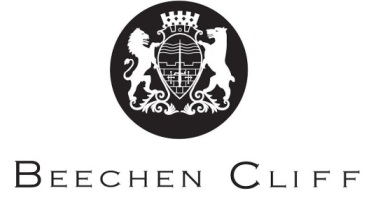 A-Level Overview Year 1: Product DesignTermPMJ/TRIKey Skills / Coursework / PSAs / Deadlines1&2CAD/CAM inductionHealth and SafetyWorkshop inductionInduction projectTechnical principles – Material properties and performance characteristicsDesigning and making principlesIntroductory project using range of design skills and manufacturing techniques.Investigating and analysing existing products.Completion: 19th December 20173Identification of design problemsWriting a design brief and specificationUser group identificationInclusive designHuman factorsNEA (Controlled Assessment/Coursework) project is introduced. Students identify possible design projects. They will write their own briefs and specifications for the product they will design and prototype. Products will be user group or client focussed. Deadline: 9th February 20184&5Design DevelopmentSketchingModellingPrototyping CAD/CAMInterim/ongoing testing and evaluationIterative design process (development through on-going experimentation and testing)Making principles – ManufactureMaking principles – FinishesThe products will be developed using an ‘iterative’ design process. The product solutions will develop using a cyclic process of sketching, modelling, test pieces, process trials, testing and evaluation. This will be workshop and CAD/CAM focussed.Deadline: 25th May 20186Final design and prototype proposalsFinal design drawings and material/resource preparation.Production of final prototypes begins, but on-going development will take place. July 2018